Washington Parish CouncilPlanning and Transport Committee MeetingTo all Members of the Planning and Transport Committee: Cllr C Began, Cllr P Heeley, Cllr A Lisher (Chairman) and  Cllr J Thomas. NOTICE is hereby given and Councillors are SUMMONED to attend a meeting of The Planning and Transport Committee on:Monday 18th October, 2021 At 7.45pm in the Washington Village Hall (Doré Room)In accordance with the Village Hall’s Health & Safety Risk Assessment for indoor meetings, some Covid restrictions will remain in force.  Please contact the Clerk before noon on the day of the meeting if you wish to attend and for the meeting guidelines. Any written comments about agenda items must be submitted to the Clerk before noon on Thursday 14th October 2021.AGENDATo Receive apologies for absenceTo Record declarations of Personal and or Prejudicial interest from Members and Officers that they may have in relation to items on this Agenda.To Approve the Minutes of the Meeting held on 20th September 2021 Public Speaking.  Of up to 15 minutes at the Chairman’s discretion to speak on planning and  transport matters. This question time is the only opportunity for the public to speak during the Meeting.To Report Matters Arising from the last meetingTo Consider new planning applications on the current weekly lists from Horsham District Council and West Sussex County Council (the running order of this item may change at the discretion of the Chairman in order to accommodate any members of the public in attendance).DC/21/2011 – Hemingways Hampers Lane Storrington Pulborough RH20  Fell 1 x Oak and Surgery to 1 x Oak, 1 x Sycamore and 1 x HedgeDC/21/1989 – Sevenoaks Sanctuary Lane Storrington Pulborough RH20 3JEFell 1 x CypressDC/21/2285 – 20 Spring Gardens Washington West Sussex RH20 3BSErection of side and rear extensions and a new front porchSDNP/21/02975/HOUS – Warren Hill House Storrington Road Washington RH20 4AQ Erection of a greenhouse on the site of a former greenhousePlanning Compliance issuesTo Receive and Report planning department decisions.  Appeals To Discuss Planning and Transport issues.To Consider an invitation to lead on a traffic calming scheme for Rock Road, WashingtonTo Discuss a complaint about inconsiderate driving and speeding on the public Rights of Way network of ‘The Lanes’, Heath Common, and Consider any further action.To Consider further amendment of the Planning & Transport Committee’s Terms of Reference on delegation of minor planning consultation responses To Report Road Works in the ParishTo Receive Items for the Next Planning and Transport Meeting Agenda Date of next meetings at Washington Village Memorial Hall (Dore Room) Parish Council Meeting: Monday 1st November, 7:30pm OSRA Committee Meeting: Monday 15th November, 6.30pm Finance Committee Meeting: Monday 15th November, 7.15pm     Planning & Transport Meeting: Monday 20th October, 8:00pm 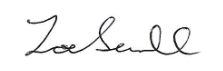    Zoe Savill   Clerk to Washington Parish CouncilUnder the provisions of the Local Government Audit and Accountability Act 2014 (Openness of Local Government Bodies Regulations 2014), members of the public are permitted to film or record Council meetings to which they are permitted access, in a non-disruptive manner. By attending the meeting, you consent to this